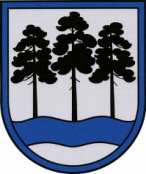 OGRES  NOVADA  PAŠVALDĪBAReģ.Nr.90000024455, Brīvības iela 33, Ogre, Ogres nov., LV-5001tālrunis 65071160, fakss 65071161, e-pasts: ogredome@ogresnovads.lv, www.ogresnovads.lv PAŠVALDĪBAS DOMES SĒDES PROTOKOLA IZRAKSTS26.§Par grozījumu Ogres novada pašvaldības domes 2018.gada 18.janvāra lēmumā “Par dalību Lauku attīstības programmas 2014.-2020. gadam atbalsta pasākumā “Pamatpakalpojumi un ciematu atjaunošana lauku apvidos” un pārbūvei izvirzītajiem pašvaldības ceļu posmiem bez cietā seguma” Saskaņā ar Ogres novada pašvaldības (turpmāk – Pašvaldība) domes 2018.gada 18.janvāra lēmumu “Par dalību Lauku attīstības programmas 2014.-2020. gadam atbalsta pasākumā “Pamatpakalpojumi un ciematu atjaunošana lauku apvidos” un pārbūvei izvirzītajiem pašvaldības ceļu posmiem bez cietā seguma” (turpmāk – 2018.gada 18.janvāra Lēmums) tika apstiprināta dalība valsts un Eiropas Savienības atbalsta pasākumā “Pamatpakalpojumi un ciematu atjaunošana lauku apvidos” ar projektu “Grants ceļu posmu pārbūve Ogres novadā – II kārta” (turpmāk – Projekts), kā arī apstiprināts Projekta kopējais finansējums. Saskaņā ar Lauku atbalsta dienesta (turpmāk – LAD) 2019.gada 5.jūnija lēmumu par projekta iesnieguma Nr.19-04-A00702-000013 “Grants ceļu posmu pārbūve Ogres novadā” apstiprināšanu (turpmāk – LAD Lēmums) Projekta attiecināmo izmaksu summa ir EUR 1 139 393,44, publiskā finansējuma apmērs veido EUR 1 025 454,09.Saskaņā ar Latvijas Republikas Ministru kabineta 2019.gada 11.jūnija lēmumu “Par informatīvo ziņojumu “Par 2019.gada kopējo pašvaldību aizņēmumu limitu un pašvaldību aizņēmumu pieprasījumiem”” 2.1.apakšpunktu pašvaldībām 2019.gada kopējā aizņēmuma limita ietvaros un aizņēmuma limita pārdales iespējas ietvaros atbilstoši likuma “Par valsts budžetu 2019.gadam” 15.panta sestajā daļā noteiktajiem nosacījumiem, prioritāri tiek izsniegti aizņēmumi Eiropas Savienības un citas ārvalstu finanšu palīdzības līdzfinansēto projektu īstenošanai ar aizņēmuma apmēru, kas nepārsniedz projekta attiecināmo izmaksu kopsummu. Ņemot vērā minēto, Pašvaldība var lūgt aizņēmumu Valsts kasē tikai attiecināmajām izmaksām.  Finanšu resursu ierobežotas piesaistes iespējas dēļ Pašvaldība nevar nodrošināt finansējumu visām Projekta neattiecināmo izmaksu pozīcijām. No minētā izriet nepieciešamība veikt Projekta grozījumus (turpmāk – Grozījumi), samazinot pārbūvei paredzēto autoceļu posmus. No minētā izriet nepieciešamība svītrot šādas izmaksu pozīcijas:Būvprojekta izstrāde Madlienas pagasta autoceļa A1 posmam no P32 līdz iebrauktuvei uz Madlienas vidusskolu pārbūvei (asfalta segums)  (EUR 9 922,00, ieskaitot PVN);Madlienas pagasta autoceļa A1 posma no P32 līdz iebrauktuvei uz Madlienas vidusskolu pārbūve (grants un asfalta segums) (EUR 336 508,40, ieskaitot PVN);Madlienas pagasta autoceļa A1 posma no P32 līdz iebrauktuvei uz Madlienas vidusskolu pārbūves (grants un asfalta segums) būvuzraudzība (EUR 7 502,00, ieskaitot PVN);Madlienas pagasta autoceļa A1 posma no P32 līdz iebrauktuvei uz Madlienas vidusskolu pārbūves (grants un asfalta segums) autoruzraudzība (EUR 1 524,60, ieskaitot PVN);Būvprojekta izstrāde Madlienas pagasta autoceļa A1 posmam Aveni-Šušeni pārbūvei (grants segums) (EUR 12 075,80, ieskaitot PVN);Madlienas pagasta autoceļa A1 posma Aveni-Šušeni pārbūve (grants segums) (EUR 652 913,58, ieskaitot PVN);Madlienas pagasta autoceļa A1 posma Aveni-Šušeni pārbūves (grants segums) autoruzraudzība (EUR 11 531,30, ieskaitot PVN);Madlienas pagasta autoceļa A1 posma Aveni-Šušeni pārbūves (grants segums)  būvuzraudzība (EUR 7 174,09, ieskaitot PVN);Suntažu pagasta autoceļa A1 posma P8-Dambīši pārbūve (divkārtas virsmas apstrāde) (EUR 44 860,87, ieskaitot PVN);  Suntažu pagasta autoceļa A1 posma P8-Dambīši pārbūves (divkārtas virsmas apstrāde)  autoruzraudzība (EUR 955,90, ieskaitot PVN);Suntažu pagasta autoceļa A1 posma P8-Dambīši pārbūves (divkārtas virsmas apstrāde) būvuzraudzība (EUR 1 493,14, ieskaitot PVN). Saskaņā ar apstiprināto Projekta izmaksu tāmi Madlienas pagasta autoceļa A1 Aveni-Šūšeni posma ar grants segumu pārbūves kopējās izmaksas sastāda EUR 652 913,58 (ieskaitot PVN), no tām attiecināmās –  EUR 373 365,78. Ņemot vērā to, ka finansējuma nepieejamības neattiecināmajām izmaksām dēļ minētā autoceļā posma pārbūve netiks realizēta, Pašvaldība konstatēja nepieciešamību veikt Projekta attiecināmo izmaksu sadalījuma grozījumus, minētajam autoceļa posmam paredzētās attiecināmās izmaksas pārvirzot Suntažu pagasta autoceļa A1 posma P8-Dambīši pārbūves pirmajai kārtai – grants seguma izbūvei (EUR 351 912,58, ieskaitot PVN), kā arī Ogresgala pagasta autoceļa V967 Ogre-Rembate pārbūves (grants segums) būvprojekta izstrādes (EUR 12 098,79 ieskaitot PVN)  un pārbūves būvuzraudzības (EUR 8 767,66, ieskaitot PVN) izdevumu segšanai.Rezultātā kopējais Projekta īstenošanai nepieciešamā finansējuma apjoms veido EUR 1 177 751,75 (ieskaitot PVN), tādējādi nepieciešams aktualizēt 2018.gada 18.janvāra Lēmumā apstiprināto Projekta finansējumu.Saskaņā ar LAD Lēmuma 18.punktu atbalsta saņēmējs ir tiesīgs lūgt LAD izdarīt grozījumus projekta iesniegumā, ja to dēļ nemainās projekta mērķis vai pretendenta atbilstības nosacījumi normatīvajiem aktiem par pasākuma atbalsta piešķiršanu lauku un zivsaimniecības attīstībai. Izmaiņas Projekta iesniegumā stājas spēkā ar brīdi, kad tās saskaņotas ar LAD. Izvērtējot faktiskos apstākļos tika konstatēts, ka Grozījumi neietekmē Projekta mērķi, to dēļ nemainās Pašvaldības atbilstības nosacījumi normatīvajiem aktiem par pasākuma atbalsta piešķiršanu lauku un zivsaimniecības attīstībai.Saskaņā ar Ministru kabineta 2014.gada 30.septembra noteikumu Nr.598 “Noteikumi par valsts un Eiropas Savienības atbalsta piešķiršanu, administrēšanu un uzraudzību lauku un zivsaimniecības attīstībai 2014.–2020.gada plānošanas periodā” 6.pielikuma “Finanšu korekciju piemērošana atbalstītajos projektos neatbilstību un pārkāpumu gadījumā” 6.punktu  finanšu korekciju atbalstītajam projektam var nepiemērot, ja atbalsta pretendents spēj pierādīt, ka nepieciešamās izmaiņas projektā iepriekš nebija paredzamas un tās radušās no atbalsta pretendenta darbības neatkarīgu iemeslu dēļ.Saskaņā ar būvdarbu pakalpojumu sniedzējiem noslēgto līgumu nosacījumiem faktiskajā situācijā paredzēto darbu apjoma samazināšana (2019.gada 4.martā starp Pašvaldību un piegādātāju apvienību CBF SIA “Binders” un SIA “Baustelle” līgums Nr.5-2.1/2019-179)  vai līgumu izbeigšana (2019.gada 21.februārī starp Pašvaldību un SIA “STARBAG” noslēgtais līgums Nr.5-2.1/2019-137) ir pieļaujama, neparedzot sankcijas pret Pašvaldību. Līgumu par būvuzraudzības un autoruzraudzības pakalpojumiem izbeigšana (2019.gada 31.janvārī starp Pašvaldību un SIA “Jurevičs un partneri” noslēgtais līgums Nr.5-2.1/2018-24; 2019.gada 31.janvārī starp Pašvaldību un SIA “Evolution Road” noslēgtais līgums Nr.5-2.1/2019-50) vai grozījumi (2019.gada 21.janvārī starp Pašvaldību un SIA “RoadLat” noslēgtais līgums Nr.5-2.1/2019-23; 2018.gada 26.jūnijā starp Pašvaldību un SIA “Evolution Road” noslēgtais līgums Nr.5-2.1/2018-522; 2019.gada 31.janvārī starp Pašvaldību un SIA “Evolution Road” noslēgtais līgums Nr.5-2.1/2019-49) veicami uz savstarpējās vienošanās pamata vai, ja puses nevar vienoties, civiltiesiskā kārtībā. Ņemot vērā minēto un pamatojoties uz LAD 2019.gada 5.jūnija lēmuma par projekta iesnieguma Nr.19-04-A00702-000013 “Grants ceļu posmu pārbūve Ogres novadā” apstiprināšanu 18.punktu,  Ministru kabineta 2015.gada 18.augusta noteikumu Nr.475 “Valsts un Eiropas Savienības atbalsta piešķiršanas kārtība pasākumā “Pamatpakalpojumi un ciematu atjaunošana lauku apvidos” atklātu projektu iesniegumu konkursu veidā” 10.punktu un 18.3.apakšpunktu, kā arī likuma “Par pašvaldībām” 15.panta pirmās daļas 2.punktu,balsojot: PAR – 15 balsis (E.Helmanis, G.Sīviņš, S. Kirhnere, M.Siliņš, Dz.Žindiga, Dz.Mozule, A.Mangulis, J.Laptevs, M.Leja, J.Iklāvs, J.Latišs, E.Bartkevičs. J.Laizāns, A.Purviņa, E.Strazdiņa), PRET – nav, ATTURAS – nav,Ogres novada pašvaldības dome NOLEMJ:Grozīt Ogres novada pašvaldības 2018.gada 18.janvāra lēmumu “Par dalību Lauku attīstības programmas 2014.-2020. gadam atbalsta pasākumā “Pamatpakalpojumi un ciematu atjaunošana lauku apvidos” un pārbūvei izvirzītajiem pašvaldības ceļu posmiem bez cietā seguma”, izsakot 2.punktu šādā redakcijā: “2. Apstiprināt Projekta kopējo finansējumu 1 177 751,75 euro (viens miljons simts septiņdesmit septiņi tūkstoši septiņi simti piecdesmit viens euro un 75  euro centi), no kura attiecināmās izmaksas ir 1 138 806,69 euro (viens miljons viens simts trīsdesmit astoņi tūkstoši astoņi simti seši euro un 69 euro centi), Atbalsta apmērs ir 1 025 454,10 euro (viens miljons divdesmit pieci tūkstoši četri simti piecdesmit četri euro un 10 euro centi), pašvaldības līdzfinansējums ir 113 352,59 euro (viens simts trīspadsmit tūkstoši trīs simti piecdesmit divi euro un 59 euro centi) un neattiecināmās izmaksas ir 38 945,06 euro (trīsdesmit astoņi tūkstoši deviņi simti četrdesmit pieci euro un 6 euro centi).”(Sēdes vadītāja,domes priekšsēdētāja E.Helmaņa paraksts)Ogrē, Brīvības ielā 33Nr.72019.gada 20.jūnijā